
ประกาศเทศบาลตำบลเชียรใหญ่
เรื่อง ประกาศผู้ชนะการเสนอราคา ซื้อวัสดุสำนักงาน โดยวิธีเฉพาะเจาะจง
--------------------------------------------------------------------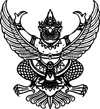 
ประกาศเทศบาลตำบลเชียรใหญ่
เรื่อง ประกาศผู้ชนะการเสนอราคา ซื้อวัสดุสำนักงาน โดยวิธีเฉพาะเจาะจง
--------------------------------------------------------------------               ตามที่ เทศบาลตำบลเชียรใหญ่ ได้มีโครงการ ซื้อวัสดุสำนักงาน โดยวิธีเฉพาะเจาะจง  นั้น
               วัสดุสำนักงาน จำนวน ๑๑ รายการ ผู้ได้รับการคัดเลือก ได้แก่ ร้านพัฒนาพานิช โดย นายสืบ โฉมทอง (ขายส่ง,ขายปลีก,ให้บริการ) โดยเสนอราคา เป็นเงินทั้งสิ้น ๖,๗๗๙.๐๐ บาท (หกพันเจ็ดร้อยเจ็ดสิบเก้าบาทถ้วน) รวมภาษีมูลค่าเพิ่มและภาษีอื่น ค่าขนส่ง ค่าจดทะเบียน และค่าใช้จ่ายอื่นๆ ทั้งปวง               ตามที่ เทศบาลตำบลเชียรใหญ่ ได้มีโครงการ ซื้อวัสดุสำนักงาน โดยวิธีเฉพาะเจาะจง  นั้น
               วัสดุสำนักงาน จำนวน ๑๑ รายการ ผู้ได้รับการคัดเลือก ได้แก่ ร้านพัฒนาพานิช โดย นายสืบ โฉมทอง (ขายส่ง,ขายปลีก,ให้บริการ) โดยเสนอราคา เป็นเงินทั้งสิ้น ๖,๗๗๙.๐๐ บาท (หกพันเจ็ดร้อยเจ็ดสิบเก้าบาทถ้วน) รวมภาษีมูลค่าเพิ่มและภาษีอื่น ค่าขนส่ง ค่าจดทะเบียน และค่าใช้จ่ายอื่นๆ ทั้งปวงประกาศ ณ วันที่  ๒๘ กันยายน พ.ศ. ๒๕๖๓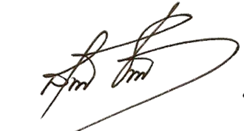 